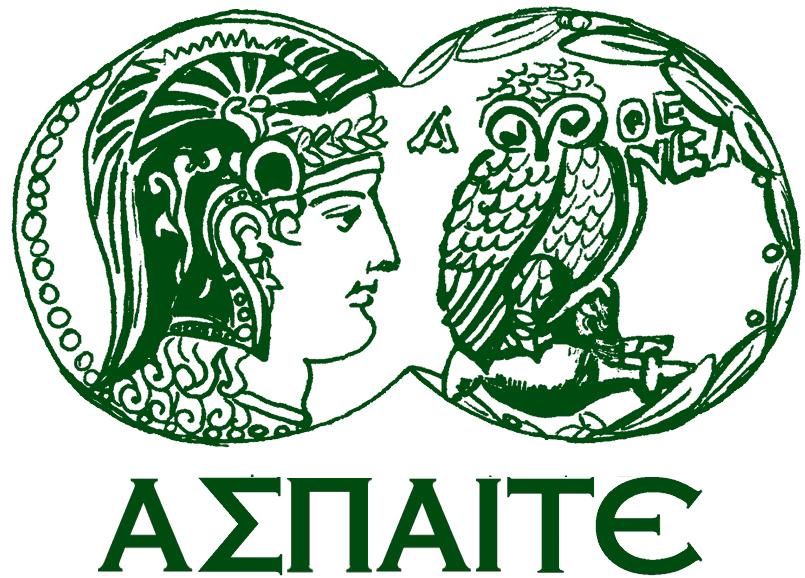 Παράρτημα Θεσσαλονίκης		                                                               ΠΡΟΣ 		Αλ. Παπαναστασίου 13 , Σχ. "Ευκλείδη"                                                       Την Δ/νση A/θμιας Εκπ/σης Καβάλας54639 , Θεσσαλονίκη                                                                                             ΠΑΙΔΑΓΩΓΙΚΟ ΤΜΗΜΑΠΡΟΓΡΑΜΜΑ ΜΕΤΑΠΤΥΧΙΑΚΩΝ ΣΠΟΥΔΩΝ«ΟΡΓΑΝΩΣΗ & ΔΙΟΙΚΗΣΗ ΤΗΣ ΕΚΠΑΙΔΕΥΣΗΣ»Ο Διευθυντής και Επιστημονικός Υπεύθυνος του Π.Μ.Σ.τηλ: 2310 889205                                                                                               fax: 2310 842767                                                                                                                                                                                        aspete_thess@aspete.gr Αυτή η διεύθυνση ηλεκτρονικού ταχυδρομείου προστατεύεται από κακόβουλη χρήση. Χρειάζεται να ενεργοποιήσετε την Javascript για να τη δείτε.                                          Αγαπητέ κύριε Κουράκο,η Ανώτατη Σχολή Παιδαγωγικής και Τεχνολογικής Εκπαίδευσης (ΑΣΠΑΙΤΕ) προσηλωμένη στη θεσμική της αποστολή και στην κοινή της πορεία με τον Έλληνα εκπαιδευτικό εντείνει την προσπάθειά της για τη μελλοντική ανάπτυξη της εκπαίδευσης και της σχολικής μονάδας, διευρύνοντας την εκπαιδευτική της προσφορά με νέα Μεταπτυχιακά Προγράμματα.Το Παράρτημα της ΑΣΠΑΙΤΕ Θεσσαλονίκης βρίσκεται στην ευχάριστη θέση να σας πληροφορήσει ότι από το ακαδημαϊκό έτος 2015-16 θα λειτουργήσει Μεταπτυχιακό Πρόγραμμα Σπουδών στην Οργάνωση και Διοίκηση της Εκπαίδευσης (Εκπαιδευτικό Μάνατζμεντ), το οποίο θα απονέμει Μεταπτυχιακό Δίπλωμα (Master of Arts).Σκοπός του Προγράμματος είναι η παροχή εκπαίδευσης υψηλού επιπέδου στις επιστήμες της αγωγής με κυρίαρχη επιδίωξη: την εξασφάλιση Διευθυντικών Στελεχών Διοίκησης στην Πρωτοβάθμια, Δευτεροβάθμια και Τριτοβάθμια Εκπαίδευση, την προετοιμασία και κατάρτιση εκπαιδευτικών στελεχών ανωτέρου βαθμού επιπέδου.Το Π.Μ.Σ. απευθύνεται σε στελέχη της εκπαίδευσης και σε εκπαιδευτικούς όλων των βαθμίδων και όλων των ειδικοτήτων, σε πτυχιούχους των ΑΕΙ (Πανεπιστήμιο, Πολυτεχνείο, ΑΣΠΑΙΤΕ, ΤΕΙ) της ημεδαπής και σε πτυχιούχους άλλων ομοταγών Ανωτάτων Ιδρυμάτων της αλλοδαπής.Θα σας ήμασταν βαθύτατα υπόχρεοι αν, στο πλαίσιο της πληροφόρησης που παρέχετε στους εκπαιδευτικούς, κοινοποιούσατε την προκήρυξη σχετικά με το Πρόγραμμα Μεταπτυχιακών Σπουδών στα σχολεία της εποπτεία σας.Ο Διευθυντής του Π.Μ.Σ.Καθ. Γεώργιος Ιακωβίδης 